   … Я не напрасно беспокоюсьЧтоб не забылась та войнаВедь эта память – наша совесть,Она как сила, нам нужна!                                    Ю. Воронов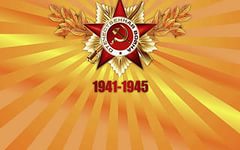   Скоро наша многомиллионная Россия и весь мир будут отмечать 70-годовщину Великой Победы над фашистскими захватчиками. Тема Великой Отечественной войны, появившись с самого начала войны в нашей литературе, до сих пор волнует как писателей, так и читателей. К сожалению, постепенно уходят из жизни авторы, которые знали о войне не понаслышке, но они оставили для нас в талантливых произведениях свое проникновенное видение событий, сумев передать атмосферу горьких, ужасных и вместе с тем торжественных и героических лет. Книги о войне надо читать, чтобы не утерять нить памяти о доблести  наших соотечественников, подаривших нам жизнь. Предлагаем вам рекомендательный список лучших произведений о Великой Отечественной войне:   Литература:Астафьев, В. М. Последний осколок: повести и рассказы / В. М. Астафьев. – Москва:  Эксмо , 2009. – 381 с.Бакланов, Г. Я. Навеки девятнадцать: повесть / Г. Я. Бакланов. – Москва: Детская литература, 2010. – 205 с.Бондарев, Ю.В. Горячий снег: роман / Ю. В. Бондарев. – Москва: Детская литература, 2004. – 459 с.Быков, В. В. Сотников: повести / В. В. Быков. – Москва: Эксмо, 2005. – 816 с. – ( К 60- летию Великой Победы).Васильев, Б. Л. А зори здесь тихие…: повести, рассказы / Б. Л. Васильев. – Москва: Эксмо, 2008. – 640 с. – (Русская классика).Васильев. Б. Л. В списках не значился: роман и повести / Б. Л. Васильев. – Москва: Эксмо, 2005. – 544 с. – ( К 60- летию Великой Победы).Казакевич, Э. Г. Звезда: повести / Э. Г. Казакевич. – Москва: АСТ: Транзиткнига, 2004. – 477, [3] с, - ( Мировая классика).Семенов, Ю. С. Семнадцать мгновений весны. Приказано выжить: романы / Ю. С. Семенов. – Москва: Вече, 2007. – 608 с. – ( Военные приключения ). Сушинский, Б. И. До последнего солдата: роман / Б. И. Сушинский. – Москва: Вече, 2009. – 416 с. – ( Военные приключения ).Неменко, А.В. Оборона: Крым. Севастополь 1941 -1942. Из цикла «Тени великого прошлого».Кн.1 / А.В. Неменко,- Ставрополь: АРГУС, 2011. – 550 с.Ленинградцы. Блокадные дневники из фондов Государственного мемориального музея обороны и блокады Ленинграда.-Спб.: Издательская группа «Лениздат», «Команда А», 2014. – 640 с.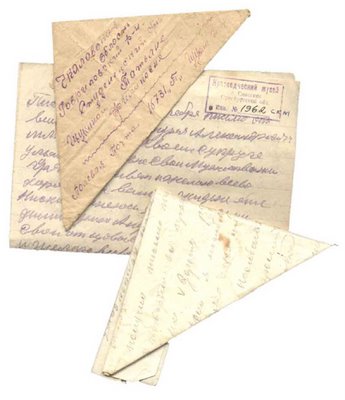 …Прошла война, прошла страда    Но боль взывает к людям    Давайте, люди, никогда    Об этом не забудем    Пусть память верную о ней 
    Хранят, об этой муке, 
    И дети нынешних детей, 
    И наших внуков внуки.
   Пускай во всём, чем жизнь полна, 
   Во всём, что сердцу мило, 
   Нам будет памятка дана 
   О том, что в мире было. 

   Затем, чтоб этого забыть 
   Не смели поколенья. 
   Затем, чтоб нам счастливей быть, 
   А счастье – не забвенье!..                                А. Твардовский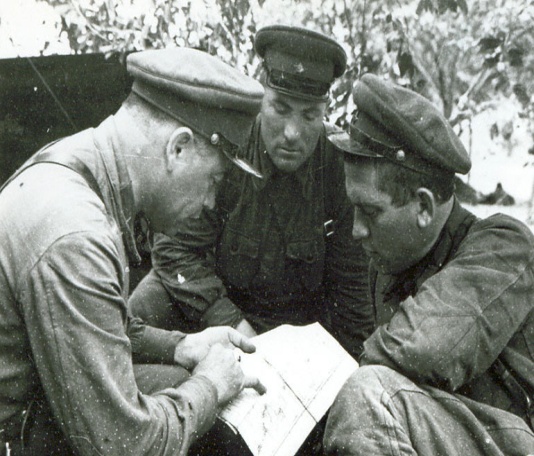 Наш адрес:ул. Тургенева , 24Режим работы:Вторник-воскресеньеС 11-00 до 19-00Выходной день:Понедельникwww. bibliopushkino. ruМБУК   «Межпоселенческая библиотека»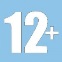  Чтоб не забылась та война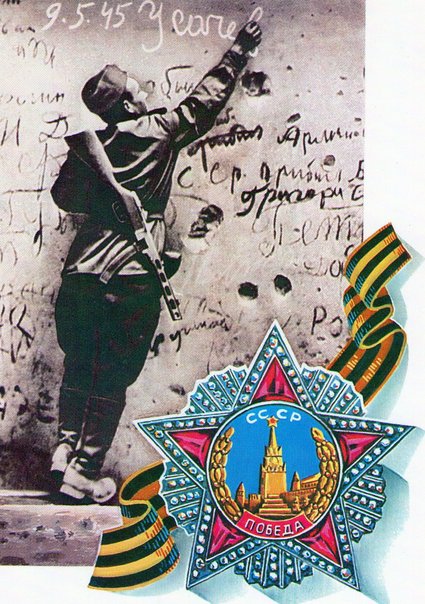 Рекомендательный список литературы     к  70 - летию Победы в ВОВ 1941-1945 гг.г. Пушкино2015г